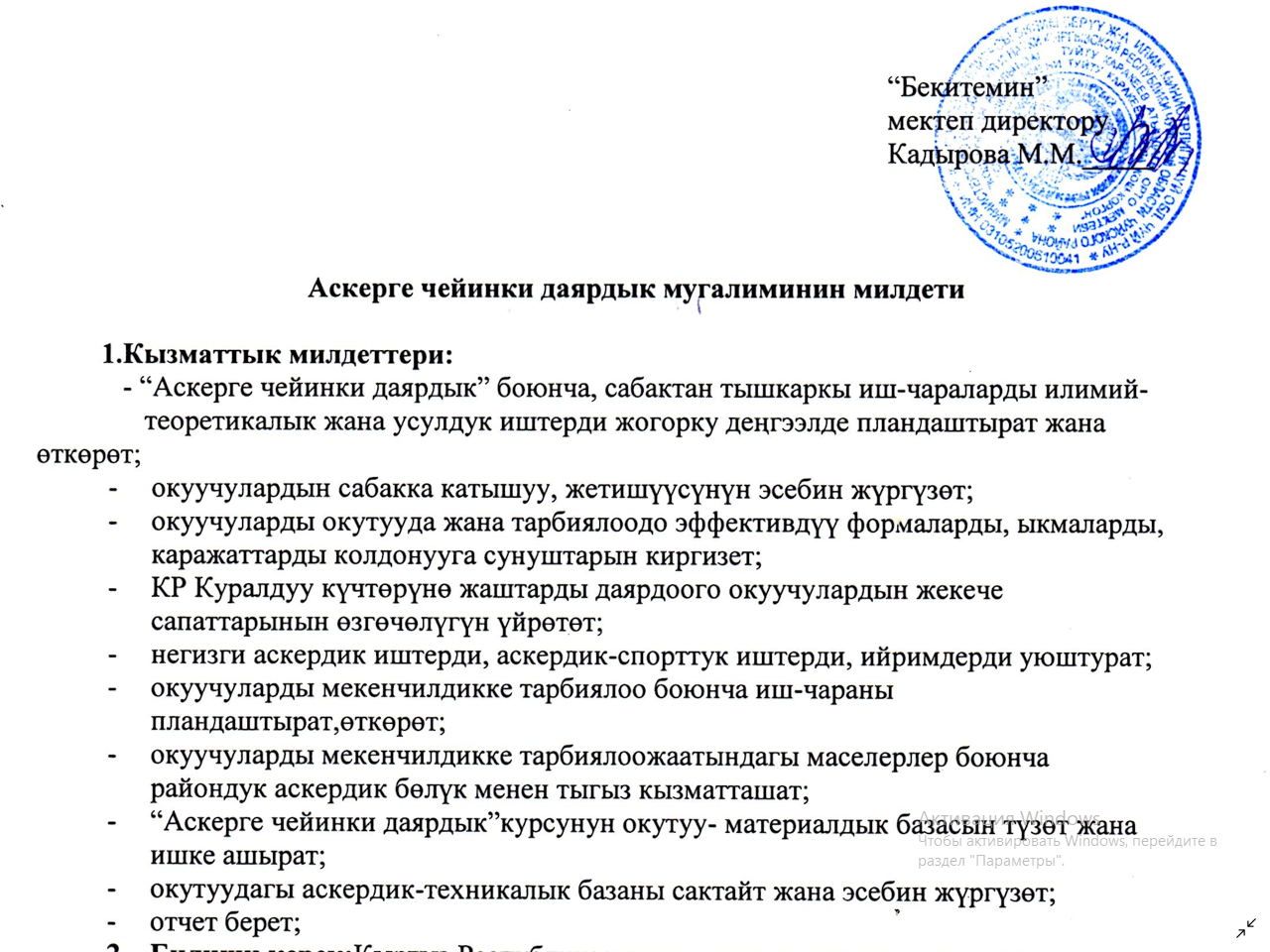 Усулдук бирикменин жетекчисинин милдетиУсулдук бирикменин жетекчиси усулдук бирикменин ишинин жүргүзүлүшүнө жооп берет.Усулдук бирикменин жыйналышын ай сайын өткөрүп турат.Усулдук бирикмелердин катышкан сабактарына анализ берет.Календардык пландарга, сабактардын планына көзөмөл жүргүзөт.Усулдук бирикмелердин жыйындарына мугалимдердин катышуусунун эсебин жүргүзөт.Предметтер боюнча билим сапатынын мониторингин,олимпиада, декаданын өткөрүлүшүнө жооп берет.Усулдук бирикменин мүчөлөрү менен биргеликте кызыктыруучу фонддун эсебин квартал сайын жүргүзөт.Усулдук бирикменин ишине  чейрек сайын анализ жүргүзөт.Бирикменин мугалимдеринин  билимин  жогорулатуусун тууралайт.Мугалимге усулдук жардам берет (анализ жазууда,сабактын күнүмдүк планын жазууда).Мугалимдердин башка мектептерге барып, секциялык иштерге, сабактарга катышуусун көзөмөлдөйт.Сабактардын дептер текшерүүсүн көзөмөлдөйт.Кабинеттердин эстетикалык жасалгалоосун,дидактикалык материалдарды топтоосун көзөмөлдөйт.Усулдук бирикменин мүчөлөрүнүн жылдык ишине баа жүргүзөт, анализдейт.Усулдук бирикменин мүчөлөрүнүн иши боюнча сыйлыкка жана тартиптик жазага тартуусуна сунушту кабыл алат.Окуу жылына карата усулдук бирикменин ишинин планын пландаштырат         Усулдук бирикменин жетекчилери:__________________________                                                                     ___________________________                                                                    ____________________________                                                                    ___________________________